CROSSWAY NETWORKMINISTERIAL LICENSINGAPPLICATION, POLICIES & PROCEDURES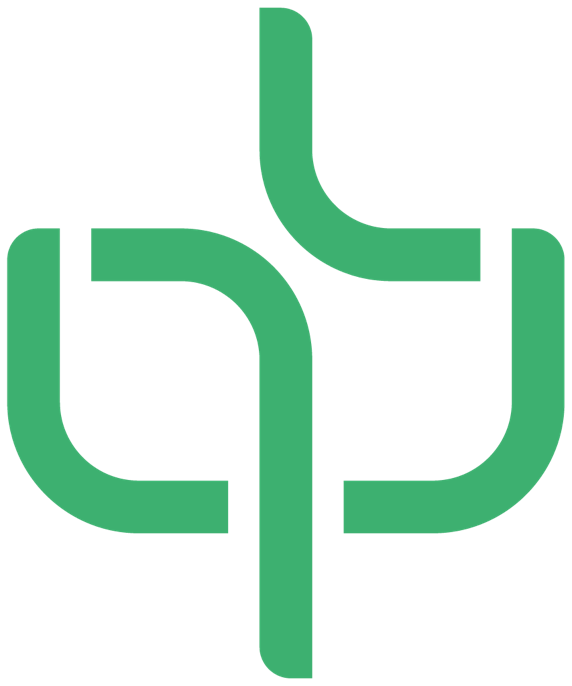 CROSSWAY NETWORK MINISTERIAL LICENSING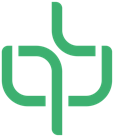 CONTENTSPART 1 – Licensing Policies and ProceduresPART 2 – Local Church AffirmationPART 3 – Background InformationPART 4 – Crossway Network DNAPART 5 – Doctrinal StatementPART 6 – For Your WifePART 7 – For Church Adoption CandidatesTo receive an editable MS Word file of this application, please email the Director of Licensing (see below).  Please return this completed Application for Ministry Credentials to Crossway’s Licensing Team through your sponsoring or sending church.			Crossway NetworkAtt:  Clark Richardson, Crossway Director of Licensing700 Automation Dr, Unit DWindsor, CO 80550Email:  clark@crosswaynetwork.orgPART 1LICENSING POLICIES AND PROCEDURESCANDIDATES FOR LICENSING Crossway Network will grant ministry credentials to those who meet the requirements of the IRS for the role of “minister” as affirmed by their local church. This includes those ordained (or recognized) as pastors in their local churches, as well as others who meet the IRS requirements and have roles of ministry within their local churches, but who are not formally recognized as pastors. We encourage licensing for all pastors serving Crossway Network churches.  Licensing with Crossway is required for lead pastors of established churches and for new Crossway church plants in the Network family. LICENSING PROCEDURE Those wishing to pursue credentials through Crossway Network will go through the following procedure. This includes both those who are pursuing licensing for the first time, as well as those wishing to switch credentials they currently hold through another organization:The endorsement of the candidate’s local church, including the affirmation that the individual currently meets the requirements of "minister" according to the IRS tax code as defined by that local church’s policies.  See Part 2 below.An extensive theological and personal application to be submitted to the licensing team included below in Parts 3-5.A formal interview before the Crossway Licensing Team (spouse included) either in person or via video conferencing.Formal approval or denial from the Licensing Team TERMS OF LICENSING Licensing is intended only for those actively ministering within Crossway Network churches.  Candidates who are in a process leading toward a long term Crossway partnership may apply and be licensed as well.  This will include pathways like church plant residencies, church adoptions, international church planting, and church revitalization.   A ministerial license will be renewed automatically every two years. If a leader moves on to ministry outside of the Crossway Network, their ministerial license will not be renewed. If an extension is needed on the way to obtaining licensing through another agency, one can be requested.  Extensions will be granted for one year with an evaluation of what may be needed going forward a the end of that year.LICENSING TEAMThe Crossway Licensing Team will consist of three to five pastors from within the Crossway Network, with at least one who is also serving on the Crossway Servant Team. The Licensing Team members will be approved through yearly communication with the Crossway Network lead pastors.  One of the Licensing Team members will serve as the Director of Licensing to schedule licensing interviews, maintain records, and distribute credentials for new and existing licensed Crossway pastors.PURPOSE OF THE LICENSING TEAM To uphold the theological convictions and integrity (DNA) of the Crossway Network as defined in the Network Booklet (“Crossway at a Glance”) and the DNA Curriculum. Candidates will be expected to show a solid theological understanding and have the ability to represent their own views thoroughly and biblically. The team will also look into the character and practical ministry skills of the candidate, although they will trust and rely heavily on the local church who has recommended the candidate to the process in these areas.PART 2LOCAL CHURCH AFFIRMATIONAll applicants for licensing must have the endorsement of the pastoral team of their local church. Please have a pastor from your church complete this section and include it when you submit your completed application. They are required to review your completed application before you forward it to the licensing committee. PERSONAL INFORMATIONFull Name of Applicant (First, Middle, Last):  Your Full Name (First, Middle, Last): Cell Phone:Email: Name of Your Church:  Names of all Members of Your Pastoral Team:  Within the application, there are many questions that probe into the character of the candidate. The questions are meant to give the committee a picture of the individual’s Christian experience and are helpful in keeping the licensing process in line with our Leadership Culture. The licensing committee does not make any affirmation of the candidate’s character as a part of the interview process, but rather trusts the affirmation of their local church. I have read the applicant’s completed application and affirm that the individual is ready for the licensing process. This individual meets the requirements of "minister" according to the IRS tax code and is designated as such in our church’s documentation. On behalf of our entire pastoral team of our church, I affirm and endorse the character of this individual. Signature:							Date:  ______________________________________________ 			_______________________________________PART 3BACKGROUND INFORMATIONPERSONAL INFORMATIONFull Name (First, Middle, Last):   	Address: 				City, State, Zip:	Home Phone:Cell Phone:Email:Country of citizenship:  			Status in U.S. if not a U.S. citizen:	 Marital status:			Single 		Married	Engaged	Widowed If applicable, name of spouse or fiancée:  Date of Anniversary: 						Have you ever been divorced?  Has your spouse ever been divorced? If separated from spouse, divorced, remarried, or married to a divorced person, kindly give details. 		Is your spouse or fiancée on board with your desire for Christian service?  Comments:   Names and birthdays of children and indicate if they are dependents.  Names of persons other than children dependent upon you for support.  To what extent in each case?  	Do you have any debt?  If yes, state nature and amount.   Has your driver’s license ever been suspended or revoked?Have you been convicted of any criminal charges?  If so, explain.    Have you ever been a user of alcoholic beverages, narcotics, tobacco, marijuana, prescription drugs for non-medical purposes), or mind-altering drugs?  Explain.What is your attitude toward alcohol and Christian freedom? If you consume alcohol, how often do you consume it, under what conditions, and how much? In a given week, how many times do you consume alcohol? Have you ever wrestled with unbiblical sexual activity, such as pornography, fornication, adultery, same-sex attraction or homosexuality? If so, please explain both the past and present nature of that struggle.EDUCATION AND VOCATION  1.	Colleges or seminaries attended: (Institution's Name, Major, Years, Graduation, Degree) Please provide a transcript of credits from each school listed2.	Other vocational training taken:  3.	List any work experience:  4.	Your present occupation:Name of employer:Address:Telephone:Contact Reference (name and phone):CHRISTIAN EXPERIENCE  1.	Date and place of conversion: 2.	Upon what do you base your claim of salvation?   3.	When and how were you baptized?  4.  	List other church or parachurch affiliations:5.	Are you currently licensed by, or have you ever been licensed by, a different organization?  Provide details.6. 	Write a brief story of your life including your personal testimony of salvation.7. 	Briefly describe your current relationship with Jesus and your personal devotional habits.  8. 	Describe your current ministry involvement and what your passions are in ministry. 	9. 	What ministry experiences have most shaped your spiritual maturity and your personal philosophy of ministry?   10. 	Describe the most difficult shepherding situation you have encountered in ministry?  How did you handle the situation, and what did God teach you through it? 11. 	If married, please describe how you currently shepherd and lead your wife and family. 12. 	If married, how do you and your wife typically handle conflict?13. 	Describe a time when the demands of ministry put a strain on your marriage or family life.  What did God teach you through that and how have you responded?PART 4CROSSWAY NETWORK DNACrossway Network consists of like-minded churches who are in voluntary partnership around three key areas of distinction:  Biblical Convictions, Ministry Philosophy, and Leadership Culture. These three areas give clarity and definition to what draws us together in ministry to plant churches.  These form the “DNA” of our Network, and as such, it is critical that those licensed for ministry within Crossway share this DNA. SEE OUR DNA HERE (link in electronic copies). GENERALWhy are you interested in being licensed under the Crossway Network umbrella?Have you read, and are you in agreement with the Biblical Convictions of Crossway as outlined in Part 1 of our DNA Curriculum?  Do you have any reservations or areas of divergence?  If so, please explain in detail?Have you read, and are you in agreement with the Ministry Philosophy of Crossway as outlined in part 2 of the DNA Curriculum?  Do you have any reservations or areas of divergence?  If so, please explain in detail?Have you read, and are you in agreement with the Leadership Culture of Crossway as outlined in Part 3 of the DNA Curriculum?  Do you have any reservations or areas of divergence?  If so, please explain in detail?DNA 1:  BIBLICAL CONVICTIONSDue to our “complementarian” view of men’s and women’s roles, we believe there is a restriction in 1 Timothy 2:12 of a woman not teaching or exercising authority over a man within the local church.  In your understanding, what does this restriction mean practically?  How would it influence the way you structure ministry?  What roles in the church would you want to train and empower women for so that they are fully unleashed and enabled in their gifting for the benefit of the local church?Have you ever seen the church discipline process of Matthew 18 carried out in the local church?  Describe the circumstances, the process, and the outcomes.
DNA 2:  MINISTRY PHILOSOPHYDescribe a time when you experienced genuine biblical community with others?  How have you been used by God to reproduce that experience with others?
What are the real tensions that come with trying to engage the lost and culture with the gospel?  Describe how you have done this without compromising the gospel message?  
Describe the last time you explicitly shared the gospel with someone?  Have you ever seen God use you to draw someone to faith?  If so, share the story.
In your own words, what does it mean to be “gospel-centered” as an individual and in ministry? Describe your understanding of “conversion growth” vs. “transfer growth” in the church. What have you seen historically in your local church and how would you like to see it improve?    
DNA 3:  LEADERSHIP CULTUREIn your own words, what is Biblical “plurality” when it comes to pastoral leadership?
What is the Biblical support for the local church being led in plurality?
Why is it important for the local church to be led in plurality?  What are the blessings that come with having a plurality in the pastoral leadership?  What are the liabilities when it is absent?
As a pastor or leader, have you experienced leading in the context of plurality?  Please describe your experience.
Describe a time when another leader spoke into your life for the sake of your own growth and sanctification?  How did you handle it?  How did God use it in your life?
Describe a time when you had to fight for unity with other leaders?  Describe a time when you had to defer to another leader (or group of leaders) on a ministry decision being made?
Describe a time when your pride as a leader impacted unity or ministry.  What did God teach you through it?  How do you fight for humility when working with other leaders?
PART 5DOCTRINAL STATEMENTDo you believe the scriptures are divinely inspired?   What is meant by divine inspiration? To what extent is the Bible inspired? What is your belief concerning the Trinity?   Do you believe in the deity of Christ?  Why does it matter?What is your belief regarding the virgin birth of Christ?  Why is this doctrine vital?Show from scripture the nature of Christ's resurrection.Is the doctrine of the resurrection of Christ vital?  Explain.Is the Holy Spirit a person? How did man come into existence?   What was the nature of man originally?  What resulted when Adam and Eve were tempted in the garden?  What effect did Adam's fall have upon the race?     What is the nature of unregenerate man?  What divine provision has been made for man's redemption?    		What are the conditions for receiving salvation?   Is it possible for a child of God to lose their salvation?  What are the tensions?State clearly the meaning of scriptural sanctification and its relationship to regeneration and to spiritual growth.     What is the role of “good works” in a believer’s life?      What is the ministry of the Holy Spirit in relation to the believer?    What gifts does the Holy Spirit bestow?      Do all believers have the same gift or gifts of the Spirit? Describe scripturally your view on the relationship of the gift of tongues and the filling of the Holy Spirit.What manifestations of the Spirit other than the gifts are there? 	 State your position on divine healing.        	 Describe your understanding of Jesus 2nd coming and events surrounding the end times.  What is your perspective on the millennium?Where are the souls of the saved between death and the resurrection?  In what state are they?  Where are the souls of the unsaved between death and the resurrection?    In what state are they? When will the saved be resurrected?  What will be the nature of their bodies?     When will the unsaved be resurrected? When, where, and for what purpose will the saved be judged?  When, where, and for what purpose will the unsaved be judged?  What is the significance of the ordinance of baptism?    What is the scriptural mode of baptism?   Who is eligible for water baptism?      What is the significance of the Lord's Supper?        Who is eligible to participate in the Lord's Supper?       Is divorce ever permissible?  If so, under what conditions? Is it permissible for a divorced person to remarry during the lifetime of the former mate? Please explain. What is your belief concerning a Christian's participation in and attitude toward civil government?   What do you believe concerning the spiritual and eternal state of those who have never heard the gospel?What is God's plan concerning the purpose and ministry of the church?What role is the church to play in a believer’s life?What does the Bible teach about church discipline and restoration?What does the Bible teach about the leadership structure of the local church?  What freedom does the local church have in terms of how it structures itself to carry out its mission?What does the Bible teach about men and women serving in the church?  What practical restrictions do you see in terms of roles that women can play in serving in the church?How would you explain the unity of the scripture from start to end to someone?  In other words, what is the storyline or overarching narrative of the Bible and how does that provide context for understanding individual passages of scripture?In your own words, what is “the gospel” and how does it relate to everyday ministry in the life of the church?Apart from the Bible, what authors, theologians, movements, or schools of thought have most influenced your theology?Do you have any religious views that you perceive might be at variance with Crossway Network based upon your current level of exposure to the Network?The above is a concise statement of my doctrinal beliefs on all subjects referenced in all previous pages.  I hereby apply for credentials as a minister with Crossway Network.Signature:							Date:  ______________________________________________ 			_______________________________________PLEASE NOTE:For all licensing applicants, please continue to Part 6, “For Your Wife” on the following page.For those applying for a license as a part of the Crossway Adoption Pathway, please continue to Part 7.PART 6FOR YOUR WIFEPERSONAL INFORMATIONFull Name (First, Middle, Last):   	Address: 				City, State, Zip:				Home PhoneCell Phone:Email:				Country of citizenship:  			Status in U.S. if not a U.S. citizen:	 If previously divorced, kindly give details.Describe your support for your spouse’s desire for Christian service. Has your driver’s license ever been suspended or revoked?Have you been convicted of any criminal charges?  If so, explain.    Have you ever been a user of alcoholic beverages, narcotics, tobacco, marijuana, prescription drugs (for non-medical purposes), or mind-altering drugs?  Explain.What is your attitude toward alcohol and Christian freedom? If you consume alcohol, how often do you consume it, under what conditions, and how much? In a given week, how many times do you consume alcohol? CHRISTIAN EXPERIENCE  Date and place of conversion: Upon what do you base your claim of salvation?   When and how were you baptized?  Write a brief story of your life including your personal testimony of salvation?Briefly describe your current relationship with Jesus and your personal devotional habits.  Have you been involved in winning people to Christ?  Please share your most recent example.  What ministry experiences have most shaped your spiritual maturity and your personal philosophy of ministry?   Describe the most difficult shepherding situation you have encountered in ministry?  How did you handle the situation, and what did God teach you through it? YOUR HUSBAND1. 	Has your husband ever verbally or physically abused you?  Threatened you?  If so, please explain?2. 	How does your husband actively shepherd your heart and the hearts of your children (if applicable)?  What does his leadership in the home look like?3. 	Do you have any concerns about your husband’s pursuit of licensing and further ministry?Signature:							Date:  ______________________________________________ 			_______________________________________PART 7FOR CHURCH ADOOPTION CANDIDATESThe following questions are for those pastors or churches seeking adoption into the Crossway Network family only.  For those on the pastoral team who are not seeking actual licensing, we strongly encourage them to answer these six questions as a part of the Adoption Pathway anyway. Working through these questions together as a pastor team will serve to furtherWhy are you and your leadership team drawn to the Crossway Network?How do you think entering into an interdependent relationship with churches within Crossway will benefit your pastors and church?Do you currently have credentials with another licensing or ordination organization?  If so, which one and what was the process?What current needs do you have and how can Crossway serve you?How do you believe your adoption will benefit the Network?Please provide a 1-2 page summary of the history of the church, philosophy of ministry and mission, and any unique experiences that will help Crossway as a whole get to know your church.Please return this completed Application for Ministry Credentials to Crossway’s Licensing Team through your sponsoring or sending church.			Crossway NetworkAtt:  Clark Richardson, Crossway Director of Licensing700 Automation Dr, Unit DWindsor, CO 80550Email:  clark@crosswaynetwork.org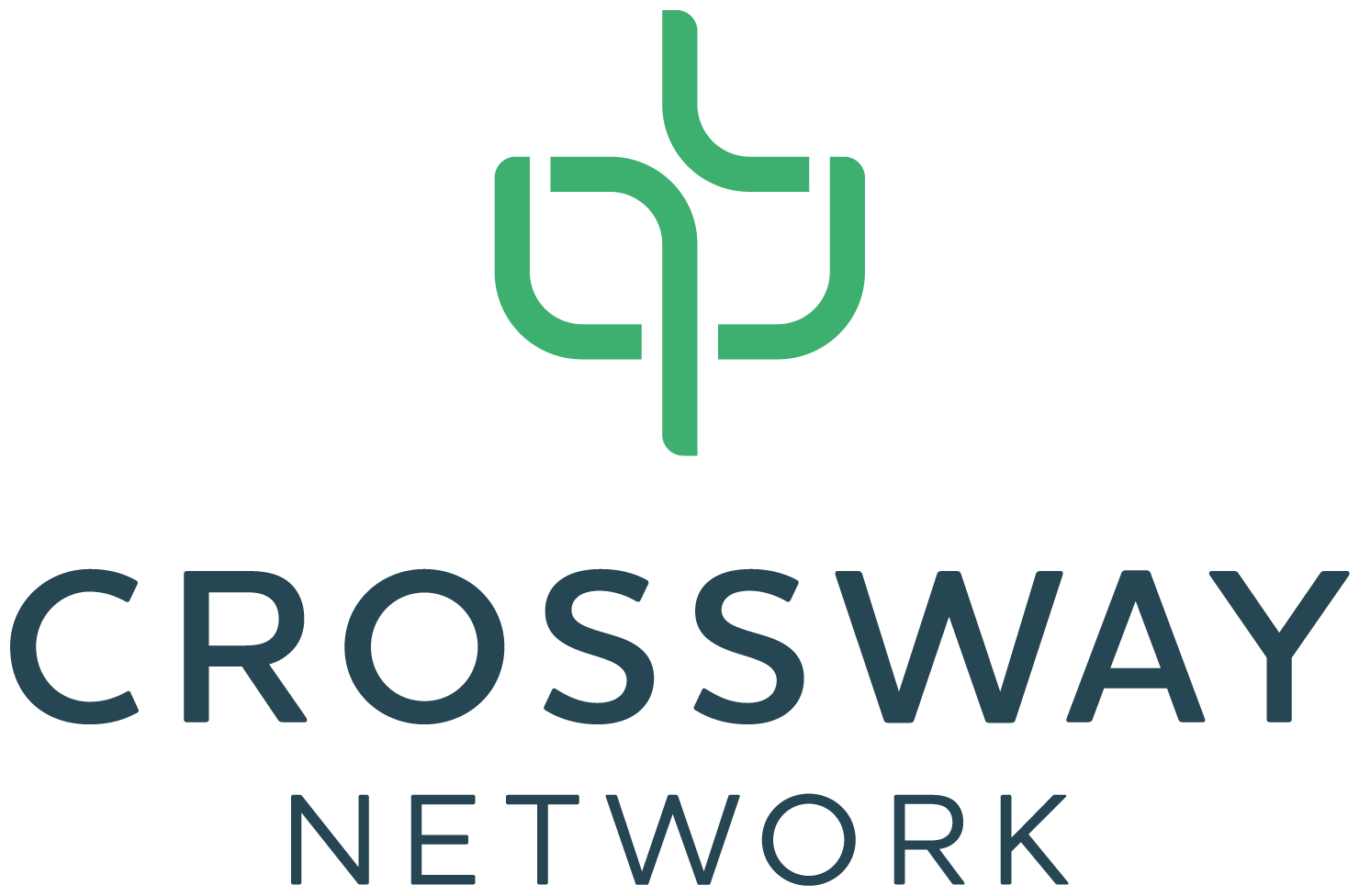 Crossway Network Ministerial Licensing© Crossway Church Planting Network, August, 2021700 Automation Dr. Suite D, Windsor, CO 80550, (970) 674-5018CrosswayNetwork.org